                              Российская Федерация          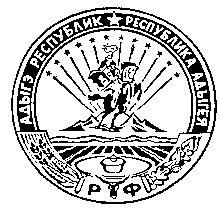 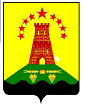                               Республика Адыгея                        Совет народных депутатов                     муниципального образования               «Дукмасовское сельское поселение» х.Дукмасов                                                                                                             21.02.2019г.                                                                                                                       № 16                                                            П Р О Т О К О Л                  шестнадцатой сессии четвертого созыва  Совета народных депутатов                   муниципального образования «Дукмасовское сельское поселение»                                                                                                          Всего депутатов 10                                                                                                         Присутствует 9 депутатов:Алмазов Сергей ВладимировичДевер Людмила НиколаевнаДубовик Валерий НиколаевичМакарян Аршалуйс АвтандиловичПетухов Владимир АнатольевичШилько Иван ИвановичШувалов Виктор НиколаевичФранцева Галина ВасильевнаЧукалин Сергей Петрович       На сессию приглашены и присутствовали : заместитель прокурора Шовгеновского района Хагурова Лариса Витальевна, руководители предприятий, директора школ, заведующие  ФАПов,  работники  домов культуры, муниципальные служащие администрации муниципального образования «Дукмасовское сельское поселение».          Присутствующие приветствовали Государственные Флаги Российской Федерации,Республики Адыгея и муниципального образования «Дукмасовское сельское поселение».           Председательствующий – Шикенин Василий Петрович – председатель Совета народных депутатов муниципального образования «Дукмасовское сельское поселение».Секретарь – Рассоха Валентина Андреевна, зав. канцелярией администрации муниципального образования «Дукмасовское сельское поселение».                                           Повестка дня  сессии :      1. «О проекте решения Совета народных  депутатов муниципального образования «Дукмасовское сельское поселение» «О внесении изменений и дополнений в Устав   муниципального  образования  «Дукмасовское сельское поселение» и проведения по нему публичных  слушаний, установлению порядка учета предложений граждан».                    / докл. Шикенин В.П.– глава администрации муниципального          образования «Дукмасовское  сельское поселение»/.      2. «О  проекте   решения   Совета   народных  депутатов муниципального образования «Дукмасовское сельское поселение» «О внесении изменений в Правила благоустройства территории муниципального образования «Дукмасовское сельское поселение» и проведе-ния по нему публичных слушаний, установлению порядка учета предложений граждан».                     / докл. Шикенин В.П.– глава администрации муниципального          образования «Дукмасовское  сельское поселение»/.       3. О внесении изменений и дополнений в Решение СНД № 104 от 20.04.2010года «Об утверждении положения об оплате труда в органах местного самоуправления муници-пального образования «Дукмасовское сельское поселение».       / докл. Шуова И.К.– финансист администрации муниципального          образования «Дукмасовское  сельское поселение»/. СЛУШАЛИ : 1. «О проекте решения Совета народных  депутатов муниципального образования «Дукмасовское сельское поселение» «О внесении изменений и дополнений в Устав   муниципального  образования  «Дукмасовское сельское поселение» и проведения по нему публичных  слушаний, установлению порядка учета предложений граждан».                    / докл. Шикенин В.П.– глава администрации муниципального          образования «Дукмасовское  сельское поселение»/. РЕШИЛИ : 1. Одобрить проект решения Совета народных депутатов муниципального образования «Дукмасовское сельское поселение» «О внесении изменений  и  дополнений в Устав   муниципального  образования «Дукмасовское сельское поселение» и проведения по нему публичных слушаний, установлению порядка учета предложений граждан».                              Принято единогласно.СЛУШАЛИ : 2. «О  проекте   решения   Совета   народных  депутатов муниципального образования «Дукмасовское сельское поселение» «О внесении изменений в Правила благоустройства территории муниципального образования «Дукмасовское сельское поселение» и проведе-ния по нему публичных слушаний, установлению порядка учета предложений граждан».                     / докл. Шикенин В.П.– глава администрации муниципального          образования «Дукмасовское  сельское поселение»/. РЕШИЛИ : 1. Одобрить проект решения Совета народных депутатов муниципального образования «Дукмасовское сельское поселение» «О внесении изменений  и  дополнений в Правила благоустройства территории  муниципального  образования «Дукмасовское сельское поселение» и проведения по нему публичных слушаний, установлению порядка учета предложений граждан».                              Принято единогласно.СЛУШАЛИ : 3.О внесении изменений и дополнений в Решение СНД № 104 от 20.04.2010 года «Об утверждении положения об оплате труда в органах местного самоуправления муниципального образования «Дукмасовское сельское поселение».       / докл. Шуова И.К.– финансист администрации муниципального          образования «Дукмасовское  сельское поселение»/.РЕШИЛИ : 1. Внести изменения в Решение № 104 от 20.04.2010г. «Об утверждении Положения об оплате  труда  в органах местного самоуправления муниципального образования «Дукмасовское сельское поселение»                              Принято единогласно.Глава муниципального образования«Дукмасовское сельское поселение»                                                 В.П.Шикенин      